									No.Departmental Order                                              Date:ESE PRACTICAL WINTER / SUMMER / MAKEUP 20___Head of DepartmentCopy to: All faculty and staff members for information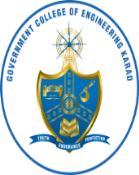 GOVERNMENT COLLEGE OF ENGINEERING KARAD(An Autonomous Institute of Government of Maharashtra)Vidyanagar, Karad Dist. Satara MH PIN-415124http://gcekarad.ac.in   Phone: 02164 272414, 9545272414   principal@gcekarad.ac.in                                         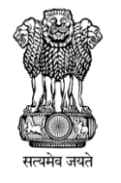 Sr. NoCourse Code & NameDate of ExamInternal ExaminerLab. AssistantLab. Attendant12 345